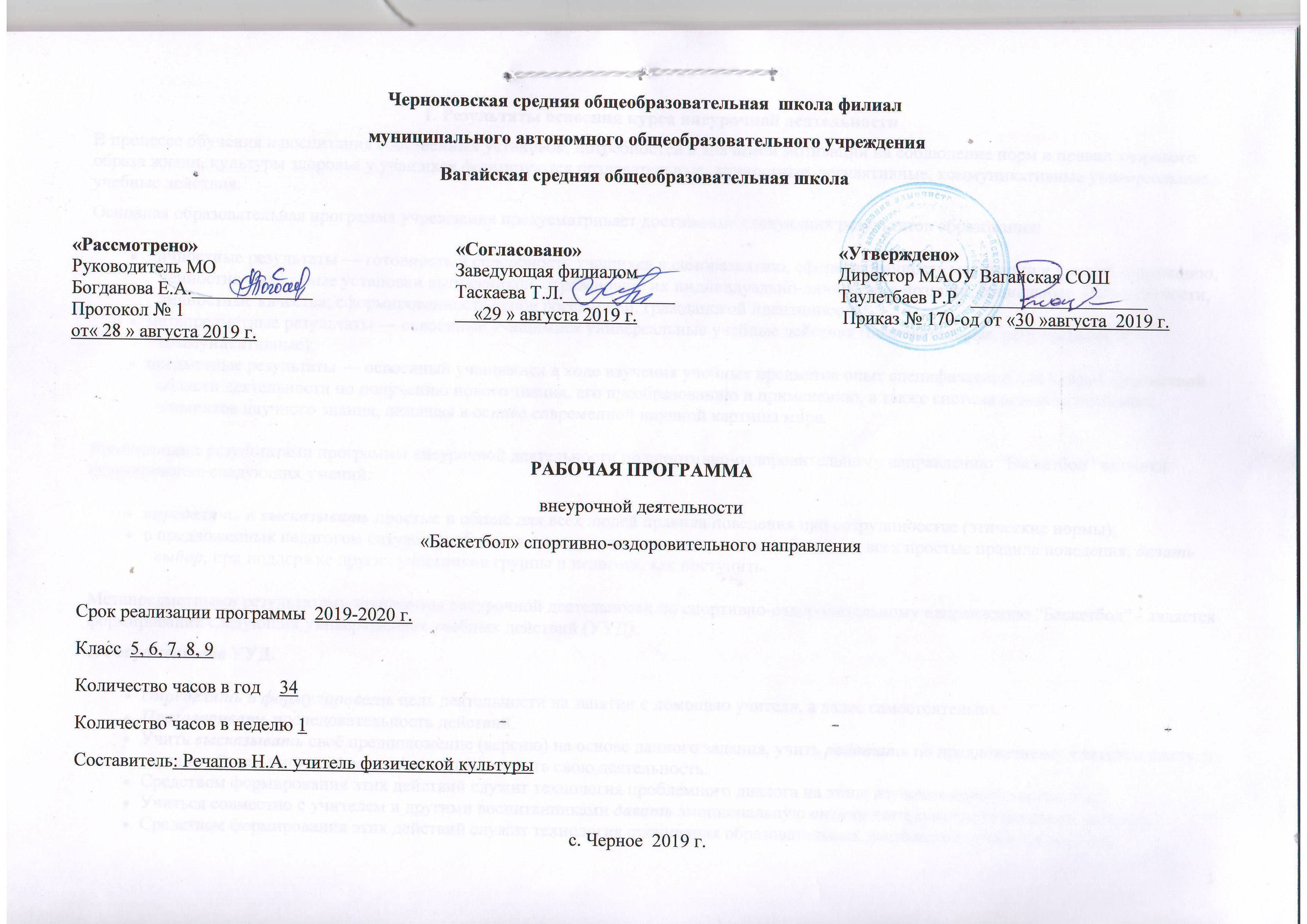 1. Результаты освоения курса внеурочной деятельностиВ процессе обучения и воспитания собственных установок, потребностей в значимой мотивации на соблюдение норм и правил здорового образа жизни, культуры здоровья у учащихся формируются познавательные, личностные, регулятивные, коммуникативные универсальные учебные действия.Основная образовательная программа учреждения предусматривает достижение следующих результатов образования:личностные результаты — готовность и способность учащихся к саморазвитию, сформированность мотивации к учению и познанию, ценностно-смысловые установки выпускников, отражающие их индивидуально-личностные позиции, социальные компетентности, личностные качества; сформированность основ российской, гражданской идентичности;метапредметные результаты — освоенные учащимися универсальные учебные действия (познавательные, регулятивные и коммуникативные);предметные результаты — освоенный учащимися в ходе изучения учебных предметов опыт специфической для каждой предметной области деятельности по получению нового знания, его преобразованию и применению, а также система основополагающих элементов научного знания, лежащая в основе современной научной картины мира.Личностными результатами программы внеурочной деятельности по спортивно-оздоровительному направлению “Баскетбол” является формирование следующих умений:определять и высказывать простые и общие для всех людей правила поведения при сотрудничестве (этические нормы);в предложенных педагогом ситуациях общения и сотрудничества, опираясь на общие для всех простые правила поведения, делать выбор, при поддержке других участников группы и педагога, как поступить.Метапредметными результатами программы внеурочной деятельности по спортивно-оздоровительному направлению “Баскетбол” - является формирование следующих универсальных учебных действий (УУД):1. Регулятивные УУД.Определять и формулировать цель деятельности на занятии с помощью учителя, а далее самостоятельно.Проговаривать последовательность действий.Учить высказывать своё предположение (версию) на основе данного задания, учить работать по предложенному учителем плану, а в дальнейшем уметь самостоятельно планировать свою деятельность.Средством формирования этих действий служит технология проблемного диалога на этапе изучения нового материала.Учиться совместно с учителем и другими воспитанниками давать эмоциональную оценку деятельности команды на занятии.Средством формирования этих действий служит технология оценивания образовательных достижений (учебных успехов).2. Познавательные УУД.Добывать новые знания: находить ответы на вопросы, используя разные источники информации, свой жизненный опыт и информацию, полученную на занятии.Перерабатывать полученную информацию: делать выводы в результате совместной работы всей команды.Средством формирования этих действий служит учебный материал и задания.3. Коммуникативные УУД.Умение донести свою позицию до других: оформлять свою мысль. Слушать и понимать речь других.Совместно договариваться о правилах общения и поведения в игре и следовать им.Учиться выполнять различные роли в группе (лидера, исполнителя, критика).Средством формирования этих действий служит организация работы в парах и малых группах.Оздоровительные результаты программы внеурочной деятельности:осознание учащимися необходимости заботы о своём здоровье и выработки форм поведения, которые помогут избежать опасности для жизни и здоровья, а значит, произойдет уменьшение пропусков по причине болезни и произойдет увеличение численности учащихся, посещающих спортивные секции и спортивно-оздоровительные мероприятия;социальная адаптация детей, расширение сферы общения, приобретение опыта взаимодействия с окружающим миром.Первостепенным результатом реализации программы внеурочной деятельности будет сознательное отношение учащихся к собственному здоровью.2. Содержание курса внеурочной деятельности с указанием форм организации и видов деятельностиПрограмма внеурочной деятельности по физкультурно-спортивному и оздоровительному направлению “Баскетбол” предназначен для учащихся 5-9 классов. Данная программа составлена в соответствии с возрастными особенностями учащихся и рассчитана на проведение 1 часа в неделю: 5-9 классы - 34 часа в год. Программа построена на основании современных научных представлений о физиологическом, психологическом развитии ребенка этого возраста, раскрывает особенности соматического, психологического и социального здоровья.Реализация данной программы в рамках внеурочной деятельности соответствует предельно допустимой нагрузке учащихся.5 класс6 класс7 класс8 класс9 класс3. Тематическое планирование 5 класс6 класс 7 класс8 класс 9 класс№Содержание (разделы, темы)Кол-во часовФорма организацииВид деятельности1Физическая подготовка в процессе занятия.2Индивидуальная, фронтальнаяФизическая подготовкаРазучивание стойка игрока (исходные положения)Стойка игрока (исходные положения112Перемещения8Индивидуальная, фронтальнаяТехническая подготовкаРазучивание перемещение в стойке приставными шагами: правым, левым боком, лицом впередПеремещение в стойке приставными шагами: правым, левым боком, лицом впередПеремещение в стойке приставными шагами: правым, левым боком, лицом впередПеремещение в стойке приставными шагами: правым, левым боком, лицом впередИгровое занятиеРазучивание сочетание способов перемещений (бег, остановки, повороты, прыжки вверх)Сочетание способов перемещений (бег, остановки, повороты, прыжки вверх)Эстафеты с различными способами перемещений.111111113Верхняя и нижняя передача мяча8ГрупповаяТехническая подготовкаРазучивание передачи мячаВерхняя передача мячаНижняя передача мячаИгровое занятиеРазучивание верхняя передача мяча.Верхняя передача мяча в парахНижняя передача мяча в парахИгровое занятие111111114Ведение мяча6ИндивидуальнаяТехническая подготовкаРазучивание: Ведение мяча в низкой, средней и высокой стойке.Ведение мяча, остановка прыжком на две ноги, бросок мяча в кольцо от щита.Ведение мяча, два шага, бросок мяча в кольцо от щита.Ведение мяча с броском в кольцо с право, с лево и по центру на кольцо.Игровое занятие.Ведение мяча с разной высотой отскока1111115Ловля и передача мяча10Фронтальная, поточнаяТехническая подготовкаЛовля и передача мяча в парах, тройках на месте и в движенииБроски мяча одной рукой от плеча с местаИгровое занятиеВедение мяча правой и левой рукой с сопротивлениемЛовля и передача мяча в парах, тройках на месте и в движении с сопротивлениемБросок мяча после остановкиИгровое занятиеБросок мяча после ведения два шага с сопротивлениемБросок мяча после ловли и ведения с сопротивлениемПерсональная опека игрока1111111111Итого34 ч№Содержание (разделы, темы)Кол-во часовФорма организацииВид деятельности1Ведение мяча4Индивидуальная, групповаяТехническая подготовкаВедение баскетбольного мяча и стойка баскетболиста.Ведение мяча со сменой ритма движенияВедение мяча с изменением направления движенияВедение мяча со всеми изученными действиями.11112Передачи мяча6ГрупповаяТехническая подготовкаПередачи баскетбольного мяча на мести и в движении.Передачи баскетбольного и набивного мяча на месте.Передача мяча в движении приставным шагом.Передача мяча в движении   приставным шагом с сопротивлением.Передачи мяча в игре.Передачи мяча в игре.1111113Индивидуальные тактические действия в нападении7Индивидуальная, групповая Технико-тактическая подготовкаИндивидуальные действия в нападении со сменой ритма движения.Индивидуальные действия в нападении с дриблингом.Индивидуальные действия в нападении с бросками мяча в корзинуИндивидуальные действия в нападении с бросками мяча в корзину.Индивидуальные действия в нападение с постановкой заслонов.Индивидуальные действия в нападении в игре.Индивидуальные действия в нападении в игре.11111114Индивидуальные тактические действия в защите7Индивидуальная, групповая Технико-тактическая подготовкаИндивидуальные действия в защите со сменой ритма движения.Индивидуальные действия в защите против дриблинга.Индивидуальные действия в защите против бросков мяча в корзину.Индивидуальные действия в защите против бросков мяча в корзину.Индивидуальные действия в защите против заслонов.Индивидуальные действия в защите в игре.Индивидуальные действия в защите в игре.11111115Броски мяча в кольцо7Индивидуальная, поточнаяТехническая подготовкаБроски мяча в корзину с трех секундной зоны. Штрафной бросок.Броски мяча в корзину со средней и дальней дистанции.Броски мяча в корзину с двух шагов провой и левой рукой.Броски мяча в корзину с остановкой на две ноги и обманными движениями.Броски мяча в корзину после передач.Броски мяча в корзину со средней дистанции. Штрафной бросок.Броски мяча в корзину с дальней дистанции. Штрафной бросок.11111116Двусторонняя учебная игра3ИгроваяИгровая деятельностьУчебная играУчебная играУчебная игра111Итого34 ч№Содержание (разделы, темы)Кол-во часовФорма организацииВид деятельности1Ведение мяча4Индивидуальная, групповаяТехническая подготовкаВедение баскетбольного мяча и стойка баскетболиста.Ведение мяча со сменой ритма движенияВедение мяча с изменением направления движенияВедение мяча со всеми изученными действиями.11112Передачи мяча6ГрупповаяТехническая подготовкаПередачи баскетбольного мяча на мести и в движении.Передачи баскетбольного и набивного мяча на месте.Передача мяча в движении приставным шагом.Передача мяча в движении   приставным шагом с сопротивлением.Передачи мяча в игре.Передачи мяча в игре.1111113Индивидуальные тактические действия в нападении7Индивидуальная, групповая Технико-тактическая подготовкаИндивидуальные действия в нападении со сменой ритма движения.Индивидуальные действия в нападении с дриблингом.Индивидуальные действия в нападении с бросками мяча в корзинуИндивидуальные действия в нападении с бросками мяча в корзину.Индивидуальные действия в нападение с постановкой заслонов.Индивидуальные действия в нападении в игре.Индивидуальные действия в нападении в игре.11111114Индивидуальные тактические действия в защите7Индивидуальная, групповая Технико-тактическая подготовкаИндивидуальные действия в защите со сменой ритма движения.Индивидуальные действия в защите против дриблинга.Индивидуальные действия в защите против бросков мяча в корзину.Индивидуальные действия в защите против бросков мяча в корзину.Индивидуальные действия в защите против заслонов.Индивидуальные действия в защите в игре.Индивидуальные действия в защите в игре.11111115Броски мяча в кольцо7Индивидуальная, поточнаяТехническая подготовкаБроски мяча в корзину с трех секундной зоны. Штрафной бросок.Броски мяча в корзину со средней и дальней дистанции.Броски мяча в корзину с двух шагов провой и левой рукой.Броски мяча в корзину с остановкой на две ноги и обманными движениями.Броски мяча в корзину после передач.Броски мяча в корзину со средней дистанции. Штрафной бросок.Броски мяча в корзину с дальней дистанции. Штрафной бросок.11111116Двусторонняя учебная игра3ИгроваяИгровая деятельностьУчебная играУчебная играУчебная игра111Итого34 ч№Содержание (разделы, темы)Кол-во часовФорма организацииВид деятельности1Ведение мяча4Индивидуальная, групповаяТехническая подготовкаВедение баскетбольного мяча и стойка баскетболиста.Ведение мяча со сменой ритма движенияВедение мяча с изменением направления движенияВедение мяча со всеми изученными действиями.11112Передачи мяча6ГрупповаяТехническая подготовкаПередачи баскетбольного мяча на мести и в движении.Передачи баскетбольного и набивного мяча на месте.Передача мяча в движении приставным шагом.Передача мяча в движении   приставным шагом с сопротивлением.Передачи мяча в игре.Передачи мяча в игре.1111113Индивидуальные тактические действия в нападении7Индивидуальная, групповая Технико-тактическая подготовкаИндивидуальные действия в нападении со сменой ритма движения.Индивидуальные действия в нападении с дриблингом.Индивидуальные действия в нападении с бросками мяча в корзинуИндивидуальные действия в нападении с бросками мяча в корзину.Индивидуальные действия в нападение с постановкой заслонов.Индивидуальные действия в нападении в игре.Индивидуальные действия в нападении в игре.11111114Индивидуальные тактические действия в защите7Индивидуальная, групповая Технико-тактическая подготовкаИндивидуальные действия в защите со сменой ритма движения.Индивидуальные действия в защите против дриблинга.Индивидуальные действия в защите против бросков мяча в корзину.Индивидуальные действия в защите против бросков мяча в корзину.Индивидуальные действия в защите против заслонов.Индивидуальные действия в защите в игре.Индивидуальные действия в защите в игре.11111115Броски мяча в кольцо7Индивидуальная, поточнаяТехническая подготовкаБроски мяча в корзину с трех секундной зоны. Штрафной бросок.Броски мяча в корзину со средней и дальней дистанции.Броски мяча в корзину с двух шагов провой и левой рукой.Броски мяча в корзину с остановкой на две ноги и обманными движениями.Броски мяча в корзину после передач.Броски мяча в корзину со средней дистанции. Штрафной бросок.Броски мяча в корзину с дальней дистанции. Штрафной бросок.11111116Двусторонняя учебная игра3ИгроваяИгровая деятельностьУчебная играУчебная играУчебная игра111Итого34 ч№Содержание (разделы, темы)Кол-во часовФорма организацииВид деятельности1Ведение мяча4Индивидуальная, групповаяТехническая подготовкаВедение баскетбольного мяча и стойка баскетболиста.Ведение мяча со сменой ритма движенияВедение мяча с изменением направления движенияВедение мяча со всеми изученными действиями.11112Передачи мяча6ГрупповаяТехническая подготовкаПередачи баскетбольного мяча на мести и в движении.Передачи баскетбольного и набивного мяча на месте.Передача мяча в движении приставным шагом.Передача мяча в движении   приставным шагом с сопротивлением.Передачи мяча в игре.Передачи мяча в игре.1111113Индивидуальные тактические действия в нападении7Индивидуальная, групповая Технико-тактическая подготовкаИндивидуальные действия в нападении со сменой ритма движения.Индивидуальные действия в нападении с дриблингом.Индивидуальные действия в нападении с бросками мяча в корзинуИндивидуальные действия в нападении с бросками мяча в корзину.Индивидуальные действия в нападение с постановкой заслонов.Индивидуальные действия в нападении в игре.Индивидуальные действия в нападении в игре.11111114Индивидуальные тактические действия в защите7Индивидуальная, групповая Технико-тактическая подготовкаИндивидуальные действия в защите со сменой ритма движения.Индивидуальные действия в защите против дриблинга.Индивидуальные действия в защите против бросков мяча в корзину.Индивидуальные действия в защите против бросков мяча в корзину.Индивидуальные действия в защите против заслонов.Индивидуальные действия в защите в игре.Индивидуальные действия в защите в игре.11111115Броски мяча в кольцо7Индивидуальная, поточнаяТехническая подготовкаБроски мяча в корзину с трех секундной зоны. Штрафной бросок.Броски мяча в корзину со средней и дальней дистанции.Броски мяча в корзину с двух шагов провой и левой рукой.Броски мяча в корзину с остановкой на две ноги и обманными движениями.Броски мяча в корзину после передач.Броски мяча в корзину со средней дистанции. Штрафной бросок.Броски мяча в корзину с дальней дистанции. Штрафной бросок.11111116Двусторонняя учебная игра3ИгроваяИгровая деятельностьУчебная играУчебная играУчебная игра111Итого34 ч№Содержание (разделы, темы)Количество часовФизическая подготовка в процессе занятия.21Разучивание стойка игрока (исходные положения)12Стойка игрока (исходные положения)1Перемещения83Разучивание перемещение в стойке приставными шагами: правым, левым боком, лицом вперед14Перемещение в стойке приставными шагами: правым, левым боком, лицом вперед15Перемещение в стойке приставными шагами: правым, левым боком, лицом вперед16Перемещение в стойке приставными шагами: правым, левым боком, лицом вперед17Игровое занятие18Разучивание сочетание способов перемещений (бег, остановки, повороты, прыжки вверх)19Сочетание способов перемещений (бег, остановки, повороты, прыжки вверх)110Эстафеты с различными способами перемещений.1Верхняя и нижняя передача мяча811Разучивание112Верхняя передача мяча113Нижняя передача мяча114Игровое занятие.115Разучивание верхняя передача мяча.116Верхняя передача мяча в парах117Нижняя передача мяча в парах.118Игровое занятие.1Ведение мяча619Разучивание: Ведение мяча в низкой, средней и высокой стойке.120Ведение мяча, остановка прыжком на две ноги, бросок мяча в кольцо от щита.121Ведение мяча, два шага, бросок мяча в кольцо от щита.122Ведение мяча с броском в кольцо с право, с лево и по центру на кольцо.123Игровое занятие.124Ведение мяча с разной высотой отскока1Ловля и передача мяча1025Ловля и передача мяча в парах, тройках на месте и в движении126Броски мяча одной рукой от плеча с места127Игровое занятие128Ведение мяча правой и левой рукой с сопротивлением129Ловля и передача мяча в парах, тройках на месте и в движении с сопротивлением130Бросок мяча после остановки131Игровое занятие.132Бросок мяча после ведения два шага с сопротивлением133Бросок мяча после ловли и ведения с сопротивлением134Персональная опека игрока1Итого                                                                                                                                             34 часаИтого                                                                                                                                             34 часаИтого                                                                                                                                             34 часа№Содержание (разделы, темы)Количество часовВедение мяча41Ведение баскетбольного мяча и стойка баскетболиста.12Ведение мяча со сменой ритма движения13Ведение мяча с изменением направления движения14Ведение мяча со всеми изученными действиями.1Передачи мяча65Передачи баскетбольного мяча на мести и в движении.16Передачи баскетбольного и набивного мяча на месте.17Передача мяча в движении приставным шагом.18Передача мяча в движении   приставным шагом с сопротивлением.19Передачи мяча в игре.110Передачи мяча в игре.1Индивидуальные тактические действия в нападении711Индивидуальные действия в нападении со сменой ритма движения.112Индивидуальные действия в нападении с дриблингом.113Индивидуальные действия в нападении с бросками мяча в корзину.114Индивидуальные действия в нападении с бросками мяча в корзину.115Индивидуальные действия в нападение с постановкой заслонов.116Индивидуальные действия в нападении в игре.1117Индивидуальные действия в нападении в игре.11Индивидуальные тактические действия в защите7718Индивидуальные действия в защите со сменой ритма движения.1119Индивидуальные действия в защите против дриблинга.1120Индивидуальные действия в защите против бросков мяча в корзину.1121Индивидуальные действия в защите против бросков мяча в корзину.1122Индивидуальные действия в защите против заслонов.1123Индивидуальные действия в защите в игре.1124Индивидуальные действия в защите в игре.11Броски мяча7725Броски мяча в корзину с трех секундной зоны. Штрафной бросок.1126Броски мяча в корзину со средней и дальней дистанции.1127Броски мяча в корзину с двух шагов провой и левой рукой.1128Броски мяча в корзину с остановкой на две ноги и обманными движениями.1129Броски мяча в корзину после передач.1130Броски мяча в корзину со средней дистанции. Штрафной бросок.1131Броски мяча в корзину с дальней дистанции. Штрафной бросок.11Двусторонняя учебная игра3332Учебная игра.1133Учебная игра.1134Учебная игра.11Итого                                                                                                                                           34 часаИтого                                                                                                                                           34 часаИтого                                                                                                                                           34 часаИтого                                                                                                                                           34 часа№Содержание (разделы, темы)Количество часовВедение мяча41Ведение баскетбольного мяча и стойка баскетболиста.12Ведение мяча со сменой ритма движения13Ведение мяча с изменением направления движения14Ведение мяча со всеми изученными действиями.1Передачи мяча65Передачи баскетбольного мяча на мести и в движении.16Передачи баскетбольного и набивного мяча на месте.17Передача мяча в движении приставным шагом.18Передача мяча в движении   приставным шагом с сопротивлением.19Передачи мяча в игре.110Передачи мяча в игре.1Индивидуальные тактические действия в нападении711Индивидуальные действия в нападении со сменой ритма движения.112Индивидуальные действия в нападении с дриблингом.113Индивидуальные действия в нападении с бросками мяча в корзину.114Индивидуальные действия в нападении с бросками мяча в корзину.115Индивидуальные действия в нападение с постановкой заслонов.116Индивидуальные действия в нападении в игре.1117Индивидуальные действия в нападении в игре.11Индивидуальные тактические действия в защите7718Индивидуальные действия в защите со сменой ритма движения.1119Индивидуальные действия в защите против дриблинга.1120Индивидуальные действия в защите против бросков мяча в корзину.1121Индивидуальные действия в защите против бросков мяча в корзину.1122Индивидуальные действия в защите против заслонов.1123Индивидуальные действия в защите в игре.1124Индивидуальные действия в защите в игре.11Броски мяча7725Броски мяча в корзину с трех секундной зоны. Штрафной бросок.1126Броски мяча в корзину со средней и дальней дистанции.1127Броски мяча в корзину с двух шагов провой и левой рукой.1128Броски мяча в корзину с остановкой на две ноги и обманными движениями.1129Броски мяча в корзину после передач.1130Броски мяча в корзину со средней дистанции. Штрафной бросок.1131Броски мяча в корзину с дальней дистанции. Штрафной бросок.11Двусторонняя учебная игра3332Учебная игра.1133Учебная игра.1134Учебная игра.11Итого                                                                                                                                           34 часаИтого                                                                                                                                           34 часаИтого                                                                                                                                           34 часаИтого                                                                                                                                           34 часа№Содержание (разделы, темы)Количество часовВедение мяча41Ведение баскетбольного мяча и стойка баскетболиста.12Ведение мяча со сменой ритма движения13Ведение мяча с изменением направления движения14Ведение мяча со всеми изученными действиями.1Передачи мяча65Передачи баскетбольного мяча на мести и в движении.16Передачи баскетбольного и набивного мяча на месте.17Передача мяча в движении приставным шагом.18Передача мяча в движении   приставным шагом с сопротивлением.19Передачи мяча в игре.110Передачи мяча в игре.1Индивидуальные тактические действия в нападении711Индивидуальные действия в нападении со сменой ритма движения.112Индивидуальные действия в нападении с дриблингом.113Индивидуальные действия в нападении с бросками мяча в корзину.114Индивидуальные действия в нападении с бросками мяча в корзину.115Индивидуальные действия в нападение с постановкой заслонов.116Индивидуальные действия в нападении в игре.1117Индивидуальные действия в нападении в игре.11Индивидуальные тактические действия в защите7718Индивидуальные действия в защите со сменой ритма движения.1119Индивидуальные действия в защите против дриблинга.1120Индивидуальные действия в защите против бросков мяча в корзину.1121Индивидуальные действия в защите против бросков мяча в корзину.1122Индивидуальные действия в защите против заслонов.1123Индивидуальные действия в защите в игре.1124Индивидуальные действия в защите в игре.11Броски мяча7725Броски мяча в корзину с трех секундной зоны. Штрафной бросок.1126Броски мяча в корзину со средней и дальней дистанции.1127Броски мяча в корзину с двух шагов провой и левой рукой.1128Броски мяча в корзину с остановкой на две ноги и обманными движениями.1129Броски мяча в корзину после передач.1130Броски мяча в корзину со средней дистанции. Штрафной бросок.1131Броски мяча в корзину с дальней дистанции. Штрафной бросок.11Двусторонняя учебная игра3332Учебная игра.1133Учебная игра.1134Учебная игра.11Итого                                                                                                                                           34 часаИтого                                                                                                                                           34 часаИтого                                                                                                                                           34 часаИтого                                                                                                                                           34 часа№Содержание (разделы, темы)Количество часовВедение мяча41Ведение баскетбольного мяча и стойка баскетболиста.12Ведение мяча со сменой ритма движения13Ведение мяча с изменением направления движения14Ведение мяча со всеми изученными действиями.1Передачи мяча65Передачи баскетбольного мяча на мести и в движении.16Передачи баскетбольного и набивного мяча на месте.17Передача мяча в движении приставным шагом.18Передача мяча в движении   приставным шагом с сопротивлением.19Передачи мяча в игре.110Передачи мяча в игре.1Индивидуальные тактические действия в нападении711Индивидуальные действия в нападении со сменой ритма движения.112Индивидуальные действия в нападении с дриблингом.113Индивидуальные действия в нападении с бросками мяча в корзину.114Индивидуальные действия в нападении с бросками мяча в корзину.115Индивидуальные действия в нападение с постановкой заслонов.116Индивидуальные действия в нападении в игре.1117Индивидуальные действия в нападении в игре.11Индивидуальные тактические действия в защите7718Индивидуальные действия в защите со сменой ритма движения.1119Индивидуальные действия в защите против дриблинга.1120Индивидуальные действия в защите против бросков мяча в корзину.1121Индивидуальные действия в защите против бросков мяча в корзину.1122Индивидуальные действия в защите против заслонов.1123Индивидуальные действия в защите в игре.1124Индивидуальные действия в защите в игре.11Броски мяча7725Броски мяча в корзину с трех секундной зоны. Штрафной бросок.1126Броски мяча в корзину со средней и дальней дистанции.1127Броски мяча в корзину с двух шагов провой и левой рукой.1128Броски мяча в корзину с остановкой на две ноги и обманными движениями.1129Броски мяча в корзину после передач.1130Броски мяча в корзину со средней дистанции. Штрафной бросок.1131Броски мяча в корзину с дальней дистанции. Штрафной бросок.11Двусторонняя учебная игра3332Учебная игра.1133Учебная игра.1134Учебная игра.11Итого                                                                                                                                            34 часаИтого                                                                                                                                            34 часаИтого                                                                                                                                            34 часаИтого                                                                                                                                            34 часа